Evaluation des poésies 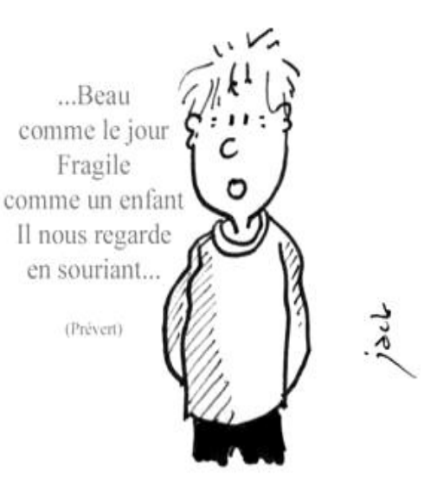 Evaluation des poésies Le texte J’ai dis tous les motsLe texte J’ai dis le titre et l’auteurLa récitation J’ai récité doucementLa récitation J’ai mis des intonationsLa récitation J’ai parlé fortLe corps Je suis resté calmeLe corps Je suis resté concentréLe soin J’ai copié sans erreursLe soin J’ai copié proprementLe soin J’ai illustré le texteTotal : Le texte J’ai dis tous les motsLe texte J’ai dis le titre et l’auteurLa récitation J’ai récité doucementLa récitation J’ai mis des intonationsLa récitation J’ai parlé fortLe corps Je suis resté calmeLe corps Je suis resté concentréLe soin J’ai copié sans erreursLe soin J’ai copié proprementLe soin J’ai illustré le texteTotal : 